Jedna plastikowa zakrętka nie jest w stanie nic zdziałać, ale wrzucona do pojemnika akcji “Zostań Super Zakrętakiem” staje się cennym wkładem w budowanie i realizację marzeń pacjentów Łódzkiego Hospicjum dla Dzieci – ŁUPKOWA.LICZYMY NA WAS I ZAPRASZAMY. JUŻ DZIŚ ZOSTAŃ SUPER BOHATEREM DLA DZIECI Z ŁÓDZKIEGO HOSPICJUM DLA DZIECI – ŁUPKOWA,

DOŁĄCZ DO NAS I ZOSTAŃ SUPER ZAKRĘTAKIEM!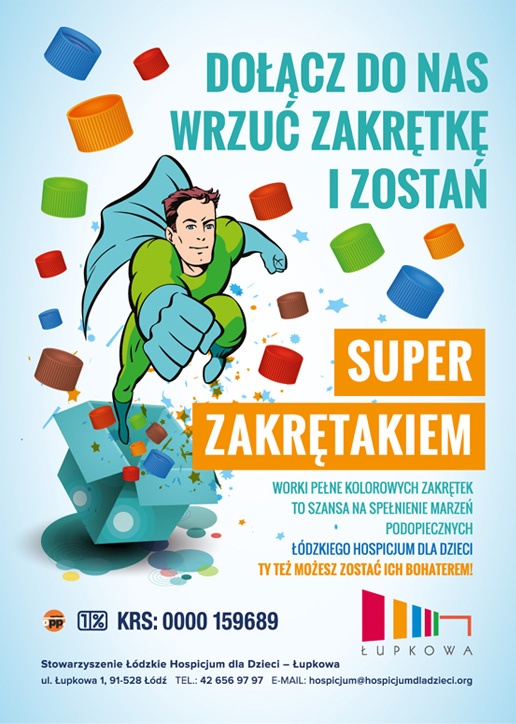 